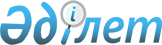 Об установлении единых ставок фиксированного налога по городу Текели
					
			Утративший силу
			
			
		
					Решение Текелийского городского маслихата Алматинской области от 22 декабря 2015 года № 44-289. Зарегистрировано Департаментом юстиции Алматинской области 26 января 2016 года № 3683. Утратило силу решением Текелийского городского маслихата Алматинской области от 26 июня 2018 года № 26-167
      Сноска. Утратило силу решением Текелийского городского маслихата Алматинской области от 26.06.2018 № 26-167 (вводится в действие по истечении десяти календарных дней после дня его первого официального опубликования).

      В соответствии с пунктом 2 статьи 422 Кодекса Республики Казахстан от 10 декабря 2008 года "О налогах и других обязательных платежах в бюджет (Налоговый кодекс)", подпунктом 15) пункта 1 статьи 6 Закона Республики Казахстан от 23 января 2001 года "О местном государственном управлении и самоуправлении в Республике Казахстан", Текелийский городской маслихат РЕШИЛ:

      1. Установить в пределах утвержденных базовых ставок единые ставки фиксированного налога для всех налогоплательщиков, осуществляющих деятельность на территории города Текели согласно приложения.

      2. Возложить на руководителя республиканского государственного учреждения "Управление государственных доходов по городу Текели Департамента государственных Доходов по Алматинской области Комитета государственных доходов Министерства финансов Республики Казахстан" (по согласованию Нургалиев К. Д.) опубликование настоящего решения после государственной регистрации в органах юстиции в официальных и периодических печатных изданиях, а также на интернет-ресурсе, определяемом Правительством Республики Казахстан и на интернет-ресурсе городского маслихата.

      3. Контроль за исполнением настоящего решения возложить на постоянную комиссию городского маслихата "По вопросам бюджета и экономики".

      4. Настоящее решение вступает в силу со дня государственной регистрации в органах юстиции и вводится в действие по истечении десяти календарных дней после дня его первого официального опубликования. Единые ставки фиксированного налога для всех налогоплательщиков, осуществляющих деятельность на территории города Текели 
					© 2012. РГП на ПХВ «Институт законодательства и правовой информации Республики Казахстан» Министерства юстиции Республики Казахстан
				
      Председатель сессии

      Текелийского городского

      маслихата

Э. Иманбердиева

      Секретарь Текелийского 

      городского маслихата

Н. Калиновский
Приложение к решению Текелийского городского маслихата от 22 декабря 2015 года № 44-289 "Об установлении единых ставок фиксированного налога по городу Текели" 
№

п/п
Наименование объекта налогообложения
Размеры единых ставок фиксированного налога (в месячных расчетных показателях)
1
2
3
1
Игровой автомат без выигрыша, предназначенный для проведения игры с одним игроком
3
2
Игровой автомат без выигрыша, предназначенный для проведения игры с участием более одного игрока
3
3
Персональный компьютер, используемый для проведения игры
3
4
Игровая дорожка
5
5
Карт
2
6
Бильярдный стол
5